Отчет о проведении                                                                                               Тотального диктанта по биологии в                                                                                   МКОУ « Тисси-Ахитлинская СОШ»Успехи и достижения биологической науки убедительно свидетельствуют о том, что человечество вступило в новый век – век биологии. Биология нашего времени стало средством не только изучения, но и прямого воздействия на мир живого.   В рамках проведения ежегодной «Недели науки» 25 января 2019 года  в                                        МКОУ «Тисси-Ахитлинская СОШ»  был проведен Тотальный диктант по биологии.Цель проведения «Недели науки» повышение интереса обучающихся к предметам, формирование познавательной активности и кругозора.Задача современной биологии прежде всего заключается в решении важнейших проблем человечества.                                                                                                                                                                 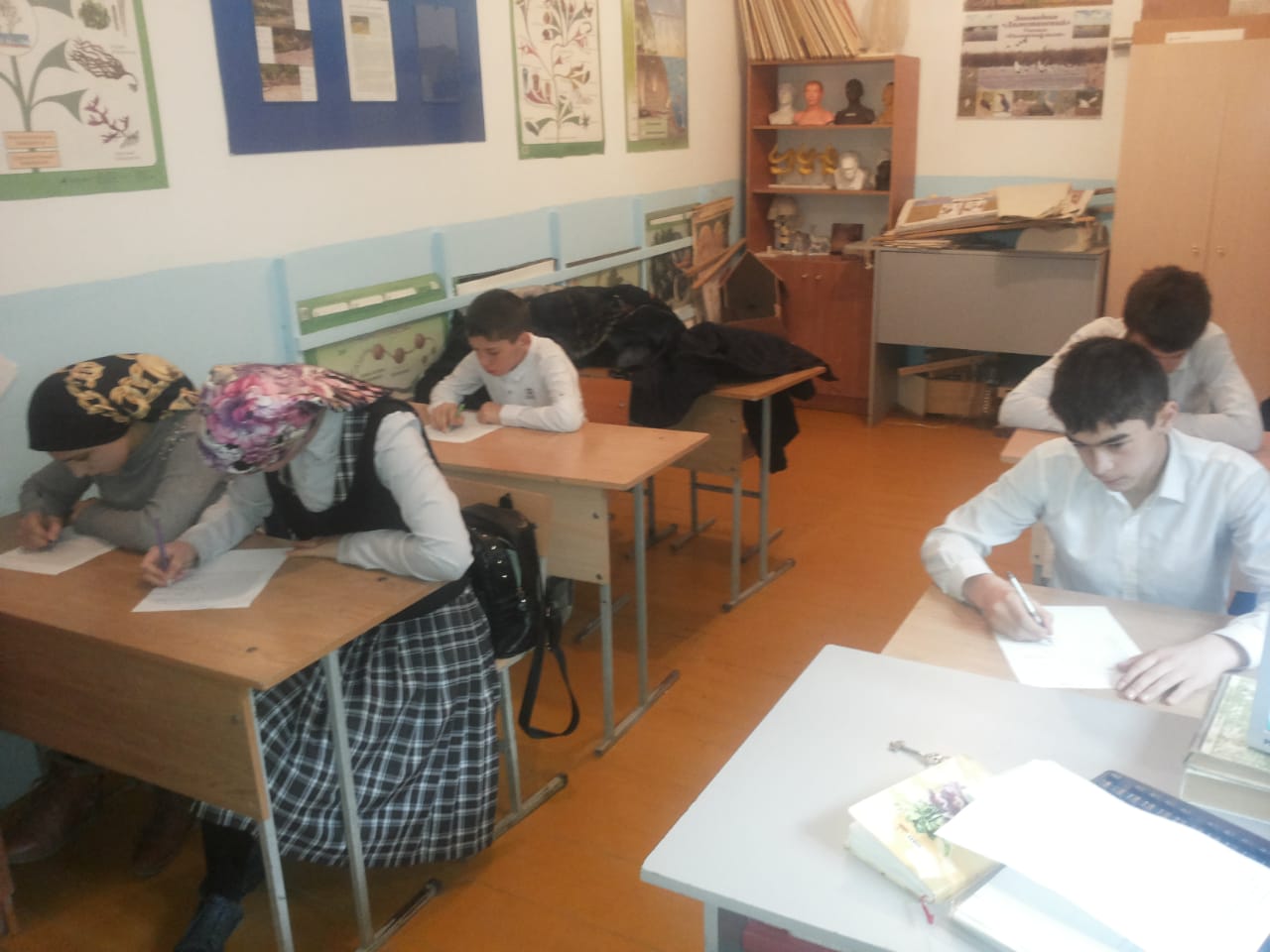 В проведении диктанта участвовали учащиеся 6 -11классов, в количестве 32 учащихся.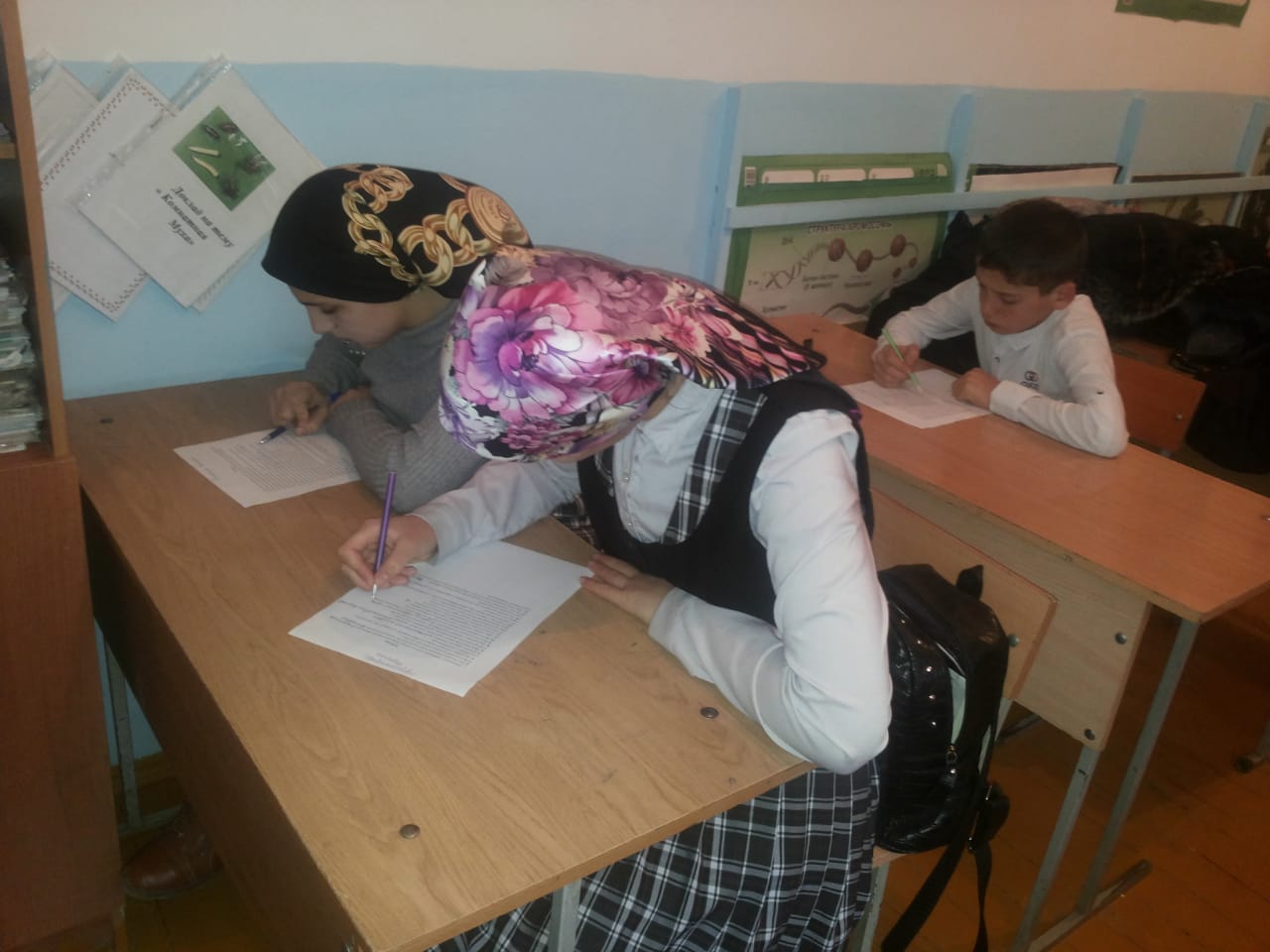 Хорошее знание терминологии показали учащиеся 8 - 9 классов.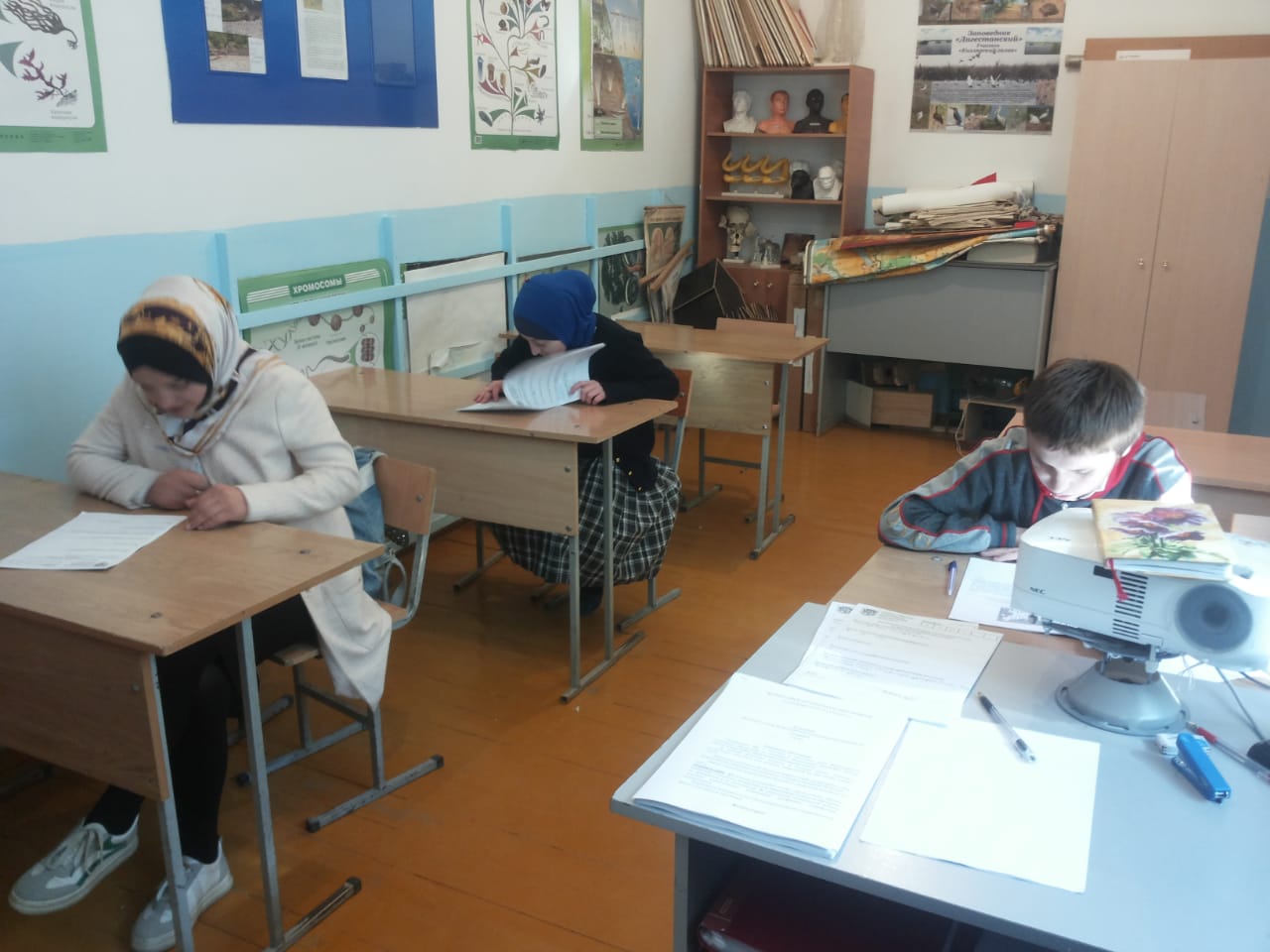 Биологические  знания – важнейшая составная часть общечеловеческой культуры, без знания биологии невозможно выработать экологический стиль мышления, обеспечить понимания научных принципов взаимодействия в системе « Человек – Природа».